CURRICULUM VITAE                                                                                   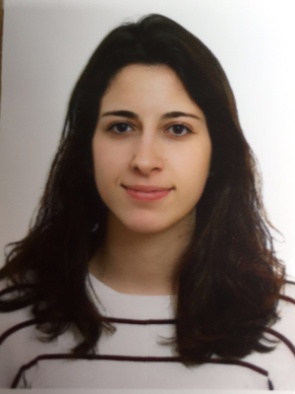                                                   Irene Vallet Ruiz	    Birthdate: 20/02/1996Born at Cullera, Valencia (Spain)Resident inC/ Replà del Sant Antoni 27, Cullera 46400, ValenciaPhone number: +34 672783359irenevalletruiz@gmail.com Studies:Degree in English Studies by University of Valencia (2014-2018) – Spain.Skills and competence:Languages: 	- English: Expert level, orally and written (C1 level, 2016)		- French: Medium level, orally and written (A2 level, 2012)		- Spanish: Expert level, orally and written (native).- Catalan: Expert level, orally and written (native).Social and personal skills: Conversational skills with children and adults in several languages.Ability to learn new things easilyGreat capacity to work under preassure, and easy adaptation under difficult circumstancesAbility for multitasking and great attention capacity in critical situations.Professional experience:Spanish conversation teacher in the language school “Club des Langues” in Anglet, France, in August 2018.English particular teacher for children between 8 and 18 years old, intermittently from 2015.Piano teacher in the music school “La Ruche” at Biarritz (France), with groups of children between 6 and 12 years old, from October 2018.Experience as waitress at “Bar Terrassa” in Cullera, (Valencia, Spain), 2017.Work as a volunteer in Service Civique (France) in the domains: “Cinema and citizenship” and “Fight against food waste” at Jean-Taris high school in Peyrehorade, from November 2018 to present day.Additional education:Translation courses at the University of Valencia, in the domain of English studies.